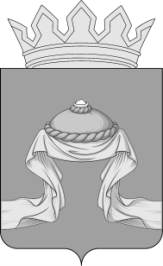 Администрация Назаровского районаКрасноярского краяПОСТАНОВЛЕНИЕ«20» 09 2022                                    г. Назарово                                       № 320-пО внесении изменений в постановление администрации Назаровского района от 11.09.2013 № 455-п «О порядке установления и взимания родительской платы за присмотр и уход за детьми в дошкольных образовательных организациях Назаровского района»В соответствии с Федеральными законами от 06.10.2003 № 131-ФЗ                «Об общих принципах организации местного самоуправления в Российской Федерации», от 29.12.2012 № 273-ФЗ «Об образовании в Российской Федерации», руководствуясь статьями 15 и 19 Устава Назаровского муниципального района Красноярского края, ПОСТАНОВЛЯЮ:1. Внести в постановление администрации Назаровского района от 11.09.2013 № 455-п «О порядке установления и взимания родительской платы за присмотр и уход за детьми в дошкольных образовательных организациях Назаровского района» следующие изменения:1.1. Пункт 2 постановления изложить в следующей редакции:«2. Установить единый размер родительской платы за содержание ребенка в дошкольных образовательных учреждениях Назаровского района 1200 рублей в месяц.».2. Признать утратившим силу пункт 1 постановления администрации Назаровского района от 28.09.2021 № 278-п «О внесении изменений в постановление администрации Назаровского района от 11.09.2013 № 455-п                «О порядке установления и взимания родительской платы за присмотр и уход за детьми в дошкольных образовательных организациях Назаровского района».3. Отделу организационной работы  и документационного обеспечения  администрации Назаровского района (Любавина) разместить постановление на официальном сайте Назаровского муниципального района в информационно-телекоммуникационной сети «Интернет».4. Контроль за выполнением постановления возложить на заместителя главы района, руководителя управления образования администрации Назаровского района (Парамонова).5. Постановление вступает в силу с 01.10.2022 и подлежит официальному опубликованию в газете «Советское Причулымье»Глава района								         М.А. Ковалев